#227Aim:  __________________________________________________________________________________________________________________________________________________________________DO NOW: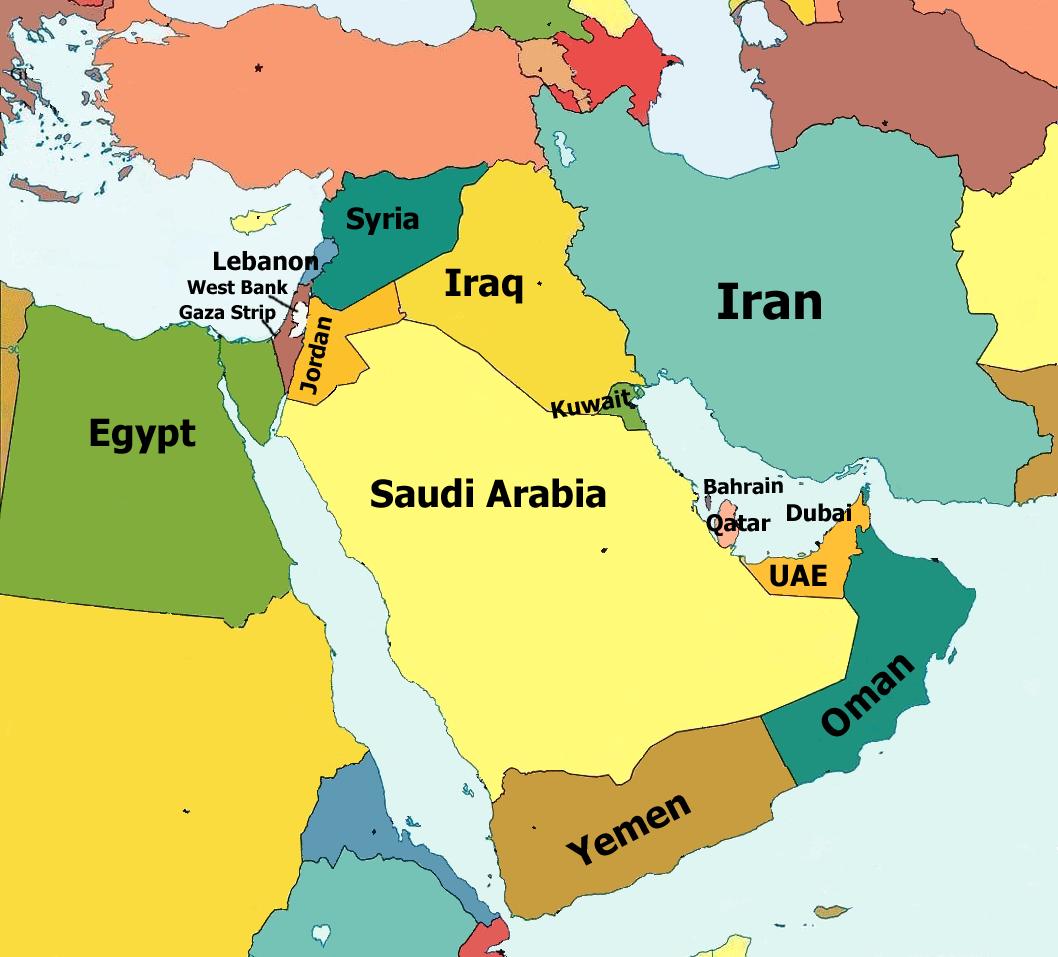 1.  Look at the map on the left.  What is the name of this area of the world?  ______________  ______________2.  Which countries on this map did you not know existed?  _____________________________________________________________________________________________________________________________________________________________________________________________________________________RESISTANCE TO IMPERIALISMDirections:  The following are the different resistance movements that we have already studied.  Fill in the blanks.1. In 1857, the people of India revolted in order to end foreign domination in an event known as the ________  _________.  They lost in their quest to end foreign domination.  As a result, India became an English colony for the next 90 years.  2. In 1900, the ________  ___________ was an event in China where students protested against foreign control but lost.  China was continued to be split into “spheres of influence” by European countries.3. Prompted by fear would be colonized by western nations, Japan began to emphasized westernization so that they could compete with Europe and not be colonized.  This movement was called the __________  ____________.